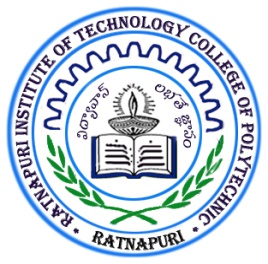 Minutes of the MeetingNSC- NBA Steering CommitteeConvenorDate01-12-2020DayTuesdayTime11.00 AMVenueOnline meeting(zoom)Dept./SSNSCConvenerDirectorMembers PresentMembers PresentMembers PresentMembers PresentMembers AbsentMembers AbsentMembers AbsentS.NoNameDesignationSignatureS.NoNameDesignation1Dr. K. NagajyothiMargdarshak from AICTE1Col (Retd). Dr. Venkata Rama Raju DatlaDirector2Mr. V. Suresh KumarHead of  the section(Civil)3Mr. G. Kranthi KumarHead of the section(ECE)4Mr. G. RaghavenderHead of  the section(EEE)5Mr. D. Pavan KumarHead of  the section(Mechanical)6Mr. T. Show ReddyHead of  the section(IT)7NareshLecturer8B. PurushothamAccountant9G. Naveen KuamarLecturer10CH. YadairiLecturer11M. PradeepLecturer12M. Naveen KumarLecturer13Mr. R. Vijay KumarHead of  the section(H & S)14Mr. Praveen Kumar JhaPlacement officer15N . YadagiriPD16M. AnithaLecturer17CH. DurgaiahLecturer18D. MangaLecturer19T. RajuTechnical assistant20N. SarithaLecturer21V. RakeshLecturer22Sadiya BegumAccountant23R. Naveen KumarLecturerS.NoAgendaDiscussion HeldResolution TakenCoordinatorDeadlineStatus1SC/ST CommitteeDiscussion on maintain the data base of SC/.ST studentsInform the special facilities available for SC/ST studentsCommittee formedMr. V. Suresh***Completed2Minority CommitteeDiscussion on Maintain the data base of Minority studentsInform the special facilities available for Minority studentsCommittee formedMr. R. Vijay Kumar***Completed3OBC CommitteeDiscussion onMaintain the data base of OBC studentsInform the special facilities available for OBC studentsCommittee formedMr. M. Naveen Kumar***Completed4Discipline CommitteeDiscussion on Ensure strict discipline and code of conduct of students on campus,Report indiscipline activities on campus and suggest action to be takenSuggest measures to improve discipline on campusCommittee formedMr. R. Vijay Kumar***Completed5Anti-ragging CommitteeDiscussion onMonitor ragging on campus, report ragging incidents and suggest action to be taken on culpritsSuggest measures to curb raggingCommittee formedMr. R. Vijay Kumar***Completed6Maintenance CommitteeDiscussion onMonitor the working condition of electrical appliances, Intercom, computers, Wifi, Furniture, etcMonitor the housekeeping and ensure cleanliness of the campusInstruct the sub-staff properly and execute the necessary works.Check any repairs/breakages and take immediate actionMonitor individual registers for computers, intercom, electrical appliances, wifi, furniture, house keeping etcCommittee formedMr. A. Raghu***Completed7Attendance Monitoring CommitteeDiscussion onMonitor the daily attendance and inform the parents regarding unauthorized absencePrepare a daily attendance report and submit to the Vice-principalConsolidate semester attendance and submit to the PrincipalCommittee formedMr. T. Show Reddy***Completed